  dk;kZy; izkpk;Z] 'kkldh; MkW-ok-ok-ikV.kdj dU;k LukrdksRrj egkfo|ky;]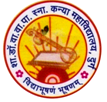 dsUnzh; fo|ky; ds ikl] tsyjksM nqxZ  ¼N-x-½iwoZ uke&'kkldh; dU;k egkfo|ky;]nqxZ ¼N-x-½ Qksu 0788&2323773 Email- govtgirlspgcollege@gmail.com             	Website: www.govtgirlspgcollegedurg.comCollege Code : 1602nqxZ] fnukad % 31-12-2019xYlZ dkWyst esa ^^VkbZVu vkbZIyl dk dSEi vk;ksftr** 'kkldh; MkW- ok-ok- ikV.kdj dU;k LukrdksRrj egkfo|ky; esa izfl) ^VkbZVu&vkbZIyl* }kjk egkfo|ky; esa us= ijh{k.k dSai vk;ksftr fd;k x;kA LukrdksRrj okf.kT; ifj"kn ds rRok/kku esa vk;ksftr bl dSEi esa izk/;kidksa] deZpkfj;ksa] fo|kfFkZ;ksa dk us= ijh{k.k vk/kqfudre e'khuksa ds ek/;e ls dj p'esa dk uacj fn;k x;kA foHkkxk/;{k MkW- vfuy tSu us crk;k fd VkbZVu daiuh vius mRiknksa ds fy, rks izfl) gS gh lkekftd lkjksdkj ds rgr us= ijh{k.k dj mfpr ekxZn'kZu nsus fo'ks"kKksa ds }kjk bl rjg ds dSEi vk;ksftr fd, tkrs gSA daiuh ds Jh xkSjo tSu ,oa mudh Vhe us crk;k fd mfpr uacj ds p'esa dk mi;ksx rFkk le;&le; ij uacj dk ijh{k.k djk ysuk mfpr jgrk gSA fcuk ijh{k.k ,oa tkap djk, yxkrkj p'esa dk mi;ksx djus ds nq"ifj.kke gks ldrs gSA bl volj ij egkfo|ky; ds izkpk;Z MkW- lq'khy pUnz frokjh us dgk fd dEI;wVj ,oa eksckbZy ds yxkrkj mi;ksx ls vka[kksa ij bldk izHkko Li"V ijhyf{kr gks jgk gSA ;fn lko/kkuh iwoZd rFkk vko';drkuqlkj gh mi;ksx ij /;ku nsosa rks vka[kksa dh fofHkUu leL;kvksa ls cp ldrs gSA egkfo|ky; ds izk/;kidksa ,oa deZpkfj;ksa us Hkh le;&le; ij LokLF; ds izfr fofHkUu vk;kstuksa ds ek/;e ls feys ekxZn'kZu dks egRoiw.kZ crk;kA vkHkkj izn'kZu MkW- ds-,y- jkBh us fd;kA 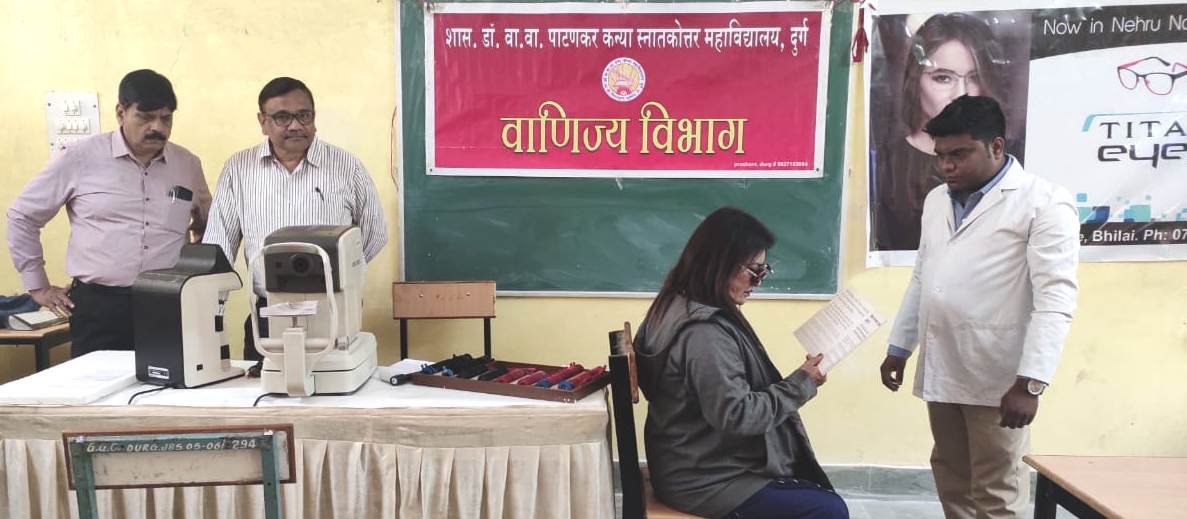 ¼MkW0 lq'khy pUnz frokjh½izkpk;Z'kkl0 MkW0 ok0 ok0 ikV.kdj dU;k LukrdksRrj egkfo|ky;] nqxZ ¼N0x0½